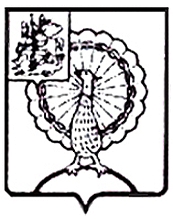 Совет депутатов городского округа СерпуховМосковской областиРЕШЕНИЕВ соответствии с Бюджетным кодексом Российской Федерации, Налоговым кодексом Российской Федерации, Федеральным законом от 06.10.2003 № 131-ФЗ «Об общих принципах организации местного самоуправления в Российской Федерации», Законом Московской области от 14.12.2018  № 220/2018-ОЗ «Об объединении городского поселения Оболенск, городского поселения Пролетарский, сельского поселения Васильевское, сельского поселения Данковское, сельского поселения Дашковское, сельского поселения Калиновское, сельского поселения Липицкое Серпуховского муниципального района с городским округом Серпухов и внесении изменений в некоторые законы Московской области о статусе и границах муниципальных образований Московской области», на основании Устава  муниципального образования  «Городской  округ Серпухов Московской области», Совет депутатов городского округа Серпухов Московской областирешил:          1.Признать утратившими силу: 1.1. Решение Совета депутатов городского поселения Оболенск Серпуховского муниципального района Московской области от 29.10.2018  № 5/17 «Об установлении  налога на имущество физических лиц в 2019 году».          1.2. Решение Совета депутатов городского поселения Пролетарский Серпуховского муниципального района Московской области от 19.11.2018  № 5/40 «О налоге на имущество физических лиц на 2019 год».           1.3.Решение Совета депутатов сельского поселения Васильевское Серпуховского муниципального района Московской области от 19.11.2018  № 8/48 «Об установлении  налога на имущество физических лиц на 2019 год».           1.4. Решение Совета депутатов сельского поселения Данковское Серпуховского муниципального района Московской области от 23.10.2018  № 4/3 «Об установлении  налога на имущество физических лиц на 2019 год».           1.5. Решение Совета депутатов сельского поселения Дашковское Серпуховского муниципального района Московской области от 29.10.2018  № 3/50 «О налоге на имущество физических лиц на 2019 год».            1.6. Решение Совета депутатов сельского поселения Калиновское Серпуховского муниципального района Московской области от 13.11.2018  № 3/56 «О налоге на имущество физических лиц на 2019 год».            1.7. Решение Совета депутатов муниципального образования сельское поселение  «Липицкое» Серпуховского муниципального района Московской области от 20.11.2014  № 1/12 «О налоге на имущество физических лиц».            1.8. Решение Совета депутатов муниципального образования сельское поселение  «Липицкое» Серпуховского муниципального района Московской области от 18.12.2015  №1/25 «О внесении изменений в Решение Совета депутатов сельского поселения «Липицкое» от 20.11.2014  № 1/12 «О налоге на имущество физических лиц».            1.9. Пункт 2 решения Совета депутатов муниципального образования сельское поселение «Липицкое» Серпуховского муниципального района Московской области от 17.03.2016  №1/27 «О внесении изменений в некоторые муниципальные правовые акты Совета депутатов сельского поселения «Липицкое».            1.10. Решение Совета депутатов муниципального образования сельское поселение «Липицкое» Серпуховского муниципального района Московской области от 27.04.2016  № 2/28 «О внесении изменений в решение Совета депутатов сельского поселения «Липицкое» от 20.11.2014  № 1/12 «О налоге на имущество физических лиц».           1.11. Решение Совета депутатов муниципального образования сельское поселение  «Липицкое» Серпуховского муниципального района Московской области от 08.02.2018  № 2/45 «О внесении изменений в решение Совета депутатов сельского поселения «Липицкое» от 20.11.2014  № 1/12 «О налоге на имущество физических лиц».            2. Направить настоящее решение Главе городского округа Серпухов Ю.О.Купецкой для подписания и опубликования (обнародования).             3. Настоящее решение вступает в силу не ранее, чем по истечении  одного месяца со дня его официального опубликования, и применяется к правоотношениям, возникшим с 1 января 2020 года.           4. Контроль за выполнением данного решения возложить на постоянную депутатскую комиссию по бюджету, финансам и налогам (Задорожнюк С.В.).Председатель Совета депутатов                                                     И.Н. ЕрмаковГлава городского округа                                                                 Ю.О. КупецкаяПодписано Главой  городского округа27.11.2019№ 81/10 от  27.11.2019О признании утратившими силу  отдельных решений Советов депутатов городских и сельских поселений Серпуховского муниципального района Московской  области о налоге на имущество физических лиц